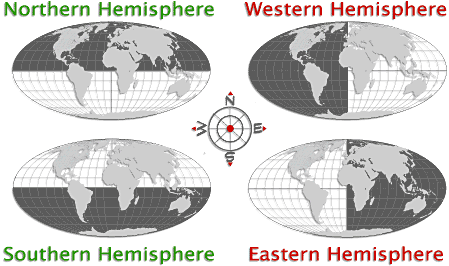 HemispheresList the continents and oceans for each hemisphere.Northern HemisphereSouthern HemisphereEastern HemisphereWestern Hemisphere